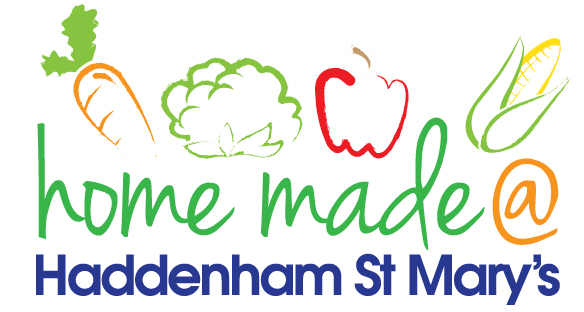 MENU – Week 1MondayAround the WorldTuesdayFamily FavouritesWednesdayWonderful RoastThursdayJulie’s JacketsFridayFish FridayLunchPizza, potato wedges and vegetablesSausage, mash and vegetablesRoast beef with all the trimmings and gravyJacket potato with a choice of toppingsFish fingers, chips and  vegetablesVegetarian optionPizza, potato wedges and vegetablesVeggie sausage, mash and vegetablesQuorn roast with all the trimmingsJacket potato with a choice of toppings Vegetablefingers, chips and vegetablesDessertMandarin segmentsRaspberry and chocolate mousse cakeFresh fruitApple crumbleHomemade biscuitFree FromoptionPizza, potato wedges and vegetablesMandarin segmentsSausage, mash and vegetablesChocolate puddingRoast beef with all the trimmings and gravyFresh fruitJacket potato with a choice of toppingsApple crumbleFish fingers, chips and vegetablesBiscuitAll meals will contain or be served with at least one portion of vegetables.All hot puddings will be accompanied by custard or cream.All roast dinners, sausage & mash and pie dishes will have the option of extra gravy.All children will also be offered bread, a piece of fruit and a drink of milk or water with their main meal.All meals will contain or be served with at least one portion of vegetables.All hot puddings will be accompanied by custard or cream.All roast dinners, sausage & mash and pie dishes will have the option of extra gravy.All children will also be offered bread, a piece of fruit and a drink of milk or water with their main meal.All meals will contain or be served with at least one portion of vegetables.All hot puddings will be accompanied by custard or cream.All roast dinners, sausage & mash and pie dishes will have the option of extra gravy.All children will also be offered bread, a piece of fruit and a drink of milk or water with their main meal.All meals will contain or be served with at least one portion of vegetables.All hot puddings will be accompanied by custard or cream.All roast dinners, sausage & mash and pie dishes will have the option of extra gravy.All children will also be offered bread, a piece of fruit and a drink of milk or water with their main meal.All meals will contain or be served with at least one portion of vegetables.All hot puddings will be accompanied by custard or cream.All roast dinners, sausage & mash and pie dishes will have the option of extra gravy.All children will also be offered bread, a piece of fruit and a drink of milk or water with their main meal.